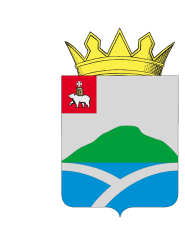 ДУМАУИНСКОГО  МУНИЦИПАЛЬНОГО ОКРУГА ПЕРМСКОГО КРАЯРЕШЕНИЕ	В соответствие с пунктом 1 части 10 статьи 35, статьей 44, 51  Федерального закона от 06.10.2003 № 131-ФЗ «Об общих принципах организации местного самоуправления в Российской Федерации,  Федеральным законом от 06.02.2023 № 12-ФЗ «О внесении изменений в Федеральный закон «Об общих принципах организации публичной власти в субъектах Российской Федерации» и отдельные законодательные акты Российской Федерации»,  Законами Пермского края от 08.12.2022 № 135-ПК «О перераспределении полномочий по организации электроснабжения населения в границах муниципальных, городских округов Пермского края между органами местного самоуправления муниципальных образований Пермского края и органами государственной власти Пермского края», от 10.12.2021 № 34-ПК «О перераспределении полномочий по организации регулярных перевозок пассажиров и багажа автомобильным транспортом и городским наземным электрическим транспортом по муниципальным маршрутам регулярных перевозок между органами местного самоуправления муниципальных образований Пермского края и органами государственной власти Пермского края», Дума Уинского муниципального округа Пермского края РЕШАЕТ:1. Одобрить проект решения Думы Уинского муниципального округа Пермского края «О внесении изменений и дополнений в Устав Уинского муниципального округа Пермского края» согласно приложению.2. Провести публичные слушания по проекту решения Думы Уинского муниципального округа Пермского края «О внесении изменений и дополнений в Устав Уинского муниципального округа Пермского края» 15 мая 2023 года в 16-00 ч. по адресу: с. Уинское, ул. Октябрьская, 1, администрация Уинского муниципального округа. 3.Утвердить следующий состав Организационного комитета,  уполномоченного на проведение публичных слушаний: Матынова Ю.А – заместитель главы администрации Уинского муниципального округа, председатель Организационного комитета;Уразбаева М.В.– управляющий делами Думы  Уинского муниципального округа, секретарь Организационного комитета;Гладких Н. А.– заместитель председателя Думы Уинского муниципального округа, член Организационного комитета;Пыхтеева А.П.- начальник юридического отдела администрации округа, член Организационного комитета; Курбатова Г.В – руководитель аппарата администрации Уинского муниципального округа, член Организационного комитета;4. Жители, проживающие на территории Уинского муниципального округа, обладающие избирательным правом, направляют в письменной форме свои предложения и замечания по проекту внесения изменений в Устав Уинского муниципального округа Пермского края в администрацию Уинского муниципального округа по адресу: с. Уинское, ул. Октябрьская, 1.Срок подачи предложений и замечаний по 12 мая 2023 года до 17:00 по местному времени.5. Контроль за исполнением решения возложить на постоянную комиссию по вопросам местного самоуправления Думы Уинского муниципального округа.6. Настоящее решение вступает в силу со дня официального опубликования в печатном средстве массовой информации газете «Родник-1».проектДУМАУИНСКОГО  МУНИЦИПАЛЬНОГО ОКРУГА ПЕРМСКОГО КРАЯРЕШЕНИЕ	В соответствие с пунктом 1 части 10 статьи 35, статьей 44, 51  Федерального закона от 06.10.2003 № 131-ФЗ «Об общих принципах организации местного самоуправления в Российской Федерации,  Федеральным законом от 06.02.2023 № 12-ФЗ «О внесении изменений в Федеральный закон «Об общих принципах организации публичной власти в субъектах Российской Федерации» и отдельные законодательные акты Российской Федерации», Законами Пермского края от 08.12.2022 № 135-ПК «О перераспределении полномочий по организации электроснабжения населения в границах муниципальных, городских округов Пермского края между органами местного самоуправления муниципальных образований Пермского края и органами государственной власти Пермского края», от 10.12.2021 № 34-ПК «О перераспределении полномочий по организации регулярных перевозок пассажиров и багажа автомобильным транспортом и городским наземным электрическим транспортом по муниципальным маршрутам регулярных перевозок между органами местного самоуправления муниципальных образований Пермского края и органами государственной власти Пермского края», Дума Уинского муниципального округа РЕШАЕТ:1. Внести в Устав Уинского муниципального округа Пермского края, следующие изменения и дополнения:1.1. Статью 6 «Полномочия органов местного самоуправления по решению вопросов местного значения» дополнить частями 1.1 и 1.2 следующего содержания: «1.1. Полномочия по решению вопросов в сфере организации электроснабжения населения в границах Уинского муниципального округа осуществляются Правительством Пермского края и (или) уполномоченным Правительством Пермского края исполнительным органом государственной власти Пермского края в соответствии с Законом Пермского края от 08.12.2022 № 135-ПК «О перераспределении полномочий по организации электроснабжения населения в границах муниципальных, городских округов Пермского края между органами местного самоуправления муниципальных образований Пермского края и органами государственной власти Пермского края».1.2. Полномочия по решению вопросов в сфере организации регулярных перевозок пассажиров и багажа автомобильным транспортом и городским наземным электрическим транспортом по муниципальным маршрутам регулярных перевозок в части создания, утверждения требований и обеспечения функционирования автоматизированной информационной системы учета оплаты проезда и контроля оплаты проезда осуществляются Правительством Пермского края и (или) уполномоченным Правительством Пермского края исполнительным органом государственной власти Пермского края в соответствии с Законом Пермского края от 10.12.2021 № 34-ПК «О перераспределении полномочий по организации регулярных перевозок пассажиров и багажа автомобильным транспортом и городским наземным электрическим транспортом по муниципальным маршрутам регулярных перевозок между органами местного самоуправления муниципальных образований Пермского края и органами государственной власти Пермского края».»;	1.2. Статью 10 «Голосование по вопросам изменения границ Уинского муниципального округа, преобразования Уинского муниципального округа» изложить в следующей редакции:«Голосование по вопросам изменения границ Уинского муниципального округа, преобразования Уинского муниципального округа назначается Думой Уинского муниципального округа и проводится в порядке, установленном Федеральным законом от 06.10.2003 № 131-ФЗ «Об общих принципах организации местного самоуправления в Российской Федерации» и принятыми в соответствии с ним законами Пермского края для проведения местного референдума, с учетом особенностей, установленных Федеральным законом № 131-ФЗ.».	1.3. в статье 14 «Староста сельского населенного пункта»:	а)  часть 2 изложить в следующей редакции: «2. Староста сельского населенного пункта назначается Думой Уинского муниципального округа, в состав которого входит данный сельский населенный пункт, по представлению схода граждан сельского населенного пункта. Староста сельского населенного пункта назначается из числа граждан Российской Федерации, проживающих на территории данного сельского населенного пункта и обладающих активным избирательным правом, либо граждан Российской Федерации, достигших на день представления сходом граждан 18 лет и имеющих в собственности жилое помещение, расположенное на территории данного сельского населенного пункта.»;	б) абзац первый части 3 после слов «муниципальную должность» дополнить словами ", за исключением муниципальной должности депутата Думы Уинского муниципального округа, осуществляющего свои полномочия на непостоянной основе,»;	в) пункт 1 части 4 после слов «муниципальную должность» дополнить словами «, за исключением муниципальной должности депутата Думы Уинского муниципального округа, осуществляющего свои полномочия на непостоянной основе,»;	1.4. часть 3 статьи  25 «Глава Уинского муниципального округа» дополнить пунктом 8 следующего содержания:«8) назначает на должность и освобождает от должности заместителя главы  администрации Уинского муниципального округа по социальным вопросам, заместителя главы администрации Уинского муниципального округа,  руководителя аппарата администрации Уинского муниципального округа, руководителей муниципальных унитарных предприятий и  отраслевых (функциональных) органов администрации Уинского муниципального округа.».	1.5. часть 8 статьи 22 «Дума Уинского муниципального округа» дополнить пунктом 15 следующего содержания:«15) определяет порядок назначения на должность и освобождения от должности руководителей муниципальных учреждений Уинского муниципального округа.».	1.6.  статью 28 «Статус депутата Думы Уинского муниципального округа» дополнить частью 10.1 следующего содержания:«10.1. Полномочия депутата Думы Уинского муниципального округа прекращаются досрочно решением Думы Уинского муниципального округа в случае отсутствия депутата без уважительных причин на всех заседаниях Думы Уинского муниципального округа в течение шести месяцев подряд.».	1.7. часть 4 статьи 43 «Владение, пользование и распоряжение муниципальным имуществом» изложить в следующей редакции:«4. Уинский муниципальный округ может создавать муниципальные предприятия и учреждения, участвовать в создании иных юридических лиц в случаях и порядке, предусмотренных федеральными законами, необходимых для осуществления полномочий по решению вопросов местного значения. Функции и полномочия учредителя в отношении муниципальных предприятий и учреждений осуществляет администрация Уинского муниципального округа.Устав муниципального предприятия и учреждения утверждается постановлением администрации Уинского муниципального округа.Администрация Уинского муниципального округа заслушивает отчеты о деятельности руководителей муниципальных предприятий и учреждений согласно Порядку, утвержденного администрацией Уинского муниципального округа.Органы местного самоуправления от имени Уинского муниципального округа субсидиарно отвечают по обязательствам муниципальных казенных учреждений и обеспечивают их исполнение в порядке, установленном федеральным законом.».2. Изменения в Устав Уинского муниципального округа Пермского края направить на государственную регистрацию в установленном законом порядке.3. Настоящее решение вступает в силу со дня его официального опубликования в печатном средстве массовой информации газете «Родник-1» после государственной регистрации.4. Контроль над исполнением решения возложить на комиссию по вопросам местного самоуправления Думы Уинского муниципального округа.27.04.2023№391О проекте решения Думы Уинского муниципального округа Пермского края «О внесении изменений и дополнений в Устав Уинского муниципального округа Пермского края»Принято Думой Уинского муниципального округа 27 апреля 2023 годаПредседатель Думы Уинскогомуниципального округаПермского краяГлава муниципального округа - глава администрации Уинского муниципального округа Пермского краяМ.И. БыкаризА.Н. ЗелёнкинПриложение к решению Думы Уинского муниципального округа Пермского краяот 27.04.2023 № 391О внесении изменений и дополнений в Устав Уинского муниципального округа Пермского краяПредседатель Думы Уинского муниципального округа М.И. БыкаризГлавы муниципального округа - глава администрации Уинского муниципального округа А.Н. Зелёнкин